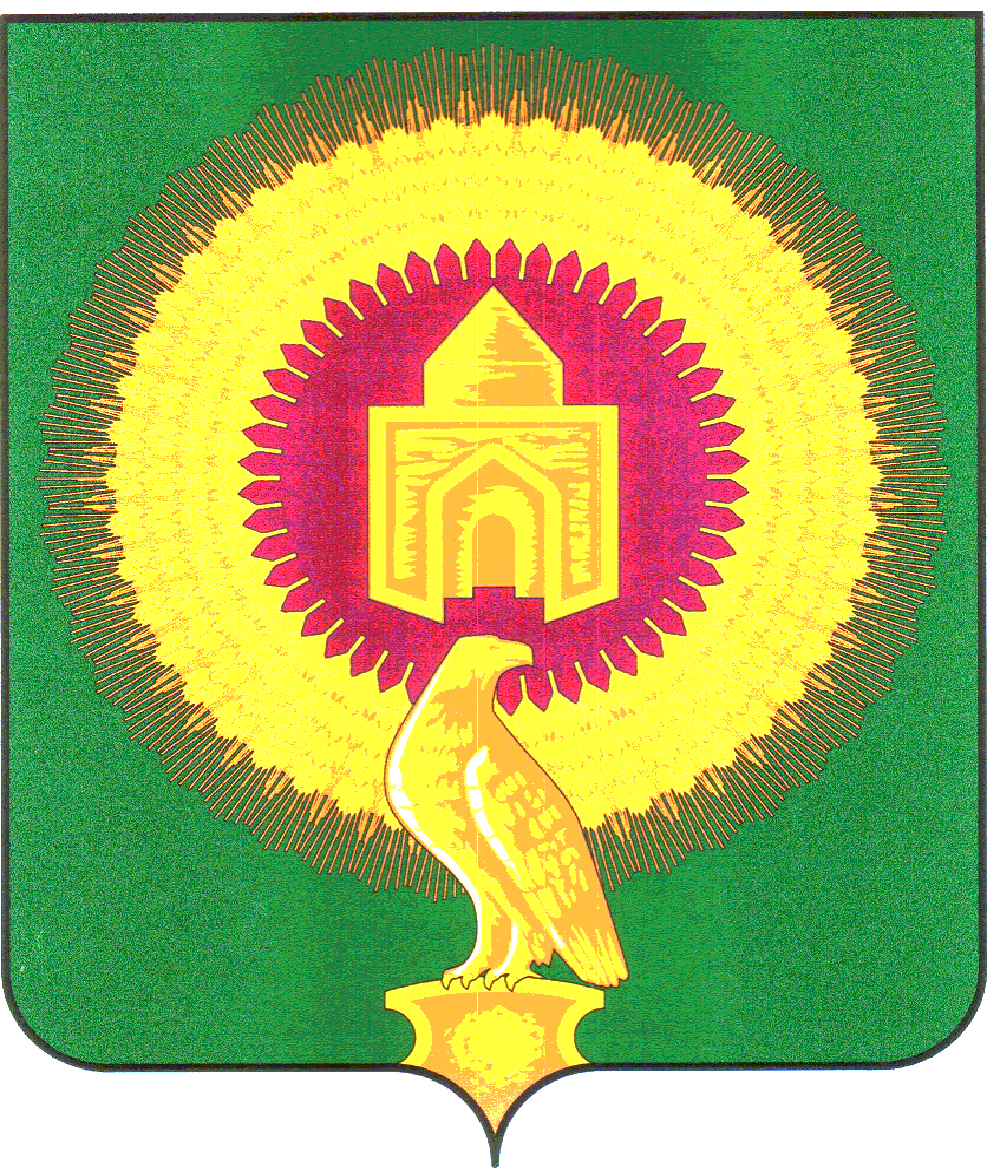 СОВЕТ ДЕПУТАТОВКРАСНООКТЯБРЬСКОГО СЕЛЬСКОГО ПОСЕЛЕНИЯВАРНЕНСКОГО МУНЦИПАЛЬНОГО РАЙОНА ЧЕЛЯБИНСКОЙ ОБЛАСТИРЕШЕНИЕот __________  года                       № Об утверждении коэффициентов, устанавливаемых в процентахот кадастровой стоимости земельного участка, для расчета арендной платы за землю В соответствии с Земельным кодексом Российской Федерации, статьей 3.3 Федерального закона от 25 октября 2001 года N 137-ФЗ "О введении в действие Земельного кодекса Российской Федерации, Законом Челябинской области №257-ЗО от 24 апреля 2008 года «О порядке определения размера арендной платы, порядке, условиях и сроках внесения арендной платы за использование земельных участков, находящихся в собственности области или государственная собственность на которые не разграничена» Совет депутатов Краснооктябрьского сельского поселенияРЕШАЕТ:1. Утвердить методику расчета арендной платы за земельные участки,  находящихся в муниципальной собственности поселения, ставки и коэффициенты арендной платы  для расчета арендной платы за землю (Приложение 1).  2. Порядок, условия и сроки внесения арендной платы определяются договором аренды земельного участка. Не использование арендатором земельного участка не  может служить основанием для отмены арендной платы.  3. Признать утратившим силу: решение Совета депутатов Краснооктябрьского сельского поселения от 31 марта 2017 года № 8 «Об утверждении коэффициентов, устанавливаемых в процентах от кадастровой стоимости земельного участка, для расчета арендной платы за землю».4. Решение вступает в силу со дня его подписания и распространяет свое действие на правоотношение возникшее от 01.01.2022 года.5. Опубликовать решение на официальном сайте Администрации Краснооктябрьского  сельского поселения.Глава сельского поселения                                                             А.М.МайоровМетодика расчета арендной платы за земельные участки, находящиеся в собственности поселенияАп = Скад хСап х К1 х К2 х К3,где:Ап- размер арендной платы в год;Скад – кадастровая стоимость арендуемого земельного участка;Сап – ставка арендной платы в зависимости от категории земель и вида использования земельного участка (в процентах);К1 – коэффициент, учитывающий вид деятельности арендатора;К2 - коэффициент, учитывающий особенности расположения земельного участка в муниципальном образовании;К3 – коэффициент, учитывающий категорию арендатора; Ставки арендной платы в зависимости от категории земель и вида использования земельного участка (в процентах):0,3%  земли, отнесенные к землям сельскохозяйственного назначения и используемые для сельскохозяйственного производства, занятые жилищным фондом и объектами инженерной инфраструктуры, предоставленных гражданам для ведения личного подсобного хозяйства, занятые объектами образования, здравоохранения и спорта.0,4%  земли, предоставленные для разработки карьеров, нарушенные земли и подлежащие культивации.1,5%  земли, предназначенные для размещения объектов бытового обслуживания.            2,0%  земли, занятые  зданиями, строениями, сооружениями для производственных целей, сбыта, заготовок, иных земельных участков.3,0%  земли, предоставленные для объектов торговли, питания, гостиниц, административных и офисных зданий.Коэффициент К1 для арендаторов, осуществляющих следующие виды деятельности:Значение  3, 2    - для производства сельскохозяйственной продукции;Значение 3, 2    - переработка и хранение сельскохозяйственной продукции;   добыча ископаемых;      - торговля, строительство, бытовое обслуживание, питание;      -  деятельность по обслуживанию жилищно-коммунального хозяйства, связи и прочие      виды деятельности.Коэффициент К2 имеет значение 2   - (Для всех населенных пунктов Краснооктябрьского сельского поселения)Коэффициент  К3 имеет значение 1 – ( Для всех категорий арендатора)Приложение 1к решению Совета депутатов Краснооктябрьского сельского поселенияот ____________ г. № 